4th Grade Spelling  Regular List   4th Grade Spelling      Regular List4th Grade SpellingChallenge List4th Grade SpellingChallenge List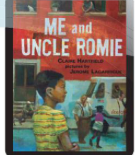 Unit 2Lesson 8:Me and Uncle Romie 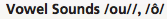 1.aloud2.bald3.hawk4.south5.faucet6.proud7.claw8.tower9.stalk10.couple11.howl12.false13.dawn14.allow15.drown16.pause17.fault18.cause19.amount20.cloudier Unit 2Lesson 8:Me and Uncle Romie 1.aloud2.bald3.hawk4.south5.faucet6.proud7.claw8.tower9.stalk10.couple11.howl12.false13.dawn14.allow15.drown16.pause17.fault18.cause19.amount20.cloudier Unit 2Lesson 8:Me and Uncle Romie 1.event2.humor3.rapid4.music5.relief6.planet7.detail8.unite9.frozen10.figure11.siren12.polite13.hotel14.protest15.punish16.defend17.relay18.habit19.student20.moment  Unit 2Lesson 8:Me and Uncle Romie 1.event2.humor3.rapid4.music5.relief6.planet7.detail8.unite9.frozen10.figure11.siren12.polite13.hotel14.protest15.punish16.defend17.relay18.habit19.student20.moment  